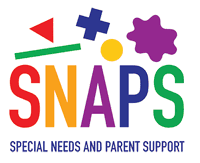 SNAPS’ Support Worker Person SpecificationJob Title: 		Support WorkerReporting to: 		Sites Manager Hours of Work:	5 hours a week on Saturdays the project is open (project opening times plus set up and close down – usually in school term times) Salary:	£9.50 per hourPERSON SPECIFICATIONWe are looking for a friendly, outgoing, caring people who can welcome families to our sessions and support the professional delivery of services at SNAPS’ Penny Field and Broomfield site.  The successful candidates will have:EssentialA friendly, approachable and professional demeanour An ability to make everyone feel welcome at SNAPS sessionsAn ability to support parents and answer their questionsSensitivity to the different situations SNAPS families might be facingBe available Saturdays (9am - 2pm) during term time to deliver SNAPS sessionsThe ability to support Rebound therapy (Broomfield and Penny Field), Hydrotherapy (Penny Field only) and Swimming lessons (Penny Field only)Great communication skillsBe willing to get involved in a variety of activities with children and parents/carersA commitment to the work of SNAPSDesirable:Experience of working with children with disabilities and their familiesExperience of inputting dataExperience of delivering recreational and developmental activities for young children (particularly those with additional needs)Experience of managing confidential dataThe appointment will be subject to an enhanced DBS check and reference checks.To apply please complete an application form and return it to Jo Milburn at jo@snapsyorkshire.org  by Monday 26th July 2021 and Interviews will take place on Thursday 5th August 2021. 